         БАШКОРТОСТАН  РЕСПУБЛИКАҺы                                     РеспУБЛИка БАШКОРТОСТАН    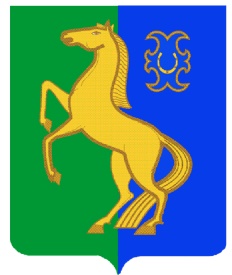                   ЙƏРМƏКƏЙ РАЙОНЫ                                                          Администрация  сельского                                                                               МУНИЦИПАЛЬ РАЙОНЫНЫҢ  РəтамаҠ                                 Поселения  Рятамакский  сельсовет                             ауыл  советы ауыл                                                         муниципального  района                                 билəмəҺе  хакимиəте                                                          Ермекеевский  район        452181, Рəтамаҡ а.,  Коммунистиҡ.ур.28                                          452181,с. Рятамак, ул. Коммунистическая,28                 т. (34741) 2-66-37                                                                                                     т.(34741)2-66-37                     КАРАР                                            № 4                          ПОСТАНОВЛЕНИЕ«20» февраль 2023  й.                                                                 «20» февраля  2023 г. О внесении изменений в постановление главы сельского поселения № 20 от 14.07.2021 г.  «Об утверждении Административного регламента предоставления муниципальной услуги «Принятие на учет граждан в качестве нуждающихся в жилых помещениях» в  сельском поселении Рятамакский сельсовет муниципального района Ермекеевский район Республики Башкортостан»В соответствии с Федеральным законом от 27 июля 2010 года № 210-ФЗ «Об организации предоставления государственных и муниципальных услуг» (далее – Федеральный закон № 210-ФЗ), Закона Республики Башкортостан от 02.12.2005 г. № 250-з «О регулировании жилищных отношений в Республике Башкортостан» и приведения в соответствие с действующим законодательством, ПОСТАНОВЛЯЮ:1. Внести следующие изменения в постановление № 20 от 14.07.2021 г.  «Об утверждении Административного регламента предоставления муниципальной услуги «Принятие на учет граждан в качестве нуждающихся в жилых помещениях» в  сельском поселении Рятамакский сельсовет муниципального района Ермекеевский район Республики Башкортостан»:- пункт 2.10.1. изменить на  Для принятия на учет в качестве нуждающихся в жилых помещениях, предоставляемых по договорам социального найма:1) копию решения органа местного самоуправления о признании гражданина-заявителя малоимущим либо документы, подтверждающие его право быть принятым на учет как относящегося к определенной федеральным законом, указом Президента Российской Федерации или законом Республики Башкортостан категории;2) документ о гражданах, зарегистрированных в жилом помещении по месту жительства гражданина-заявителя;3) документы, подтверждающие право пользования жилым помещением, занимаемым гражданином-заявителем и членами его семьи;4) справка органов, осуществляющих государственную регистрацию прав на недвижимое имущество и сделок с ним, о наличии или отсутствии у гражданина-заявителя и (или) членов его семьи жилых помещений, принадлежащих им на праве собственности;5) документы, подтверждающие право граждан на внеочередное предоставление жилого помещения по договору социального найма (для граждан, имеющих право на предоставление жилого помещения по договору социального найма вне очереди).Гражданин-заявитель представляет документы в подлинниках либо копиях, верность которых засвидетельствована нотариально, либо заверенных в установленном порядке выдавшими соответствующий документ органами государственной власти или органами местного самоуправления, а также организациями.Если документы, указанные в пунктах 1 - 4 настоящей части, сведения о которых имеются в распоряжении государственных органов, органов местного самоуправления либо подведомственных государственным органам или органам местного самоуправления организаций, не представлены заявителем, такие документы (их копии или сведения, содержащиеся в них) запрашиваются органами местного самоуправления в порядке межведомственного информационного взаимодействия.2. Настоящее постановление опубликовать на информационном стенде в здании администрации сельского поселения и разместить на сайте сельского поселения Рятамакский сельсовет муниципального района Ермекеевский район Республики Башкортостан.4. Контроль за исполнением данного постановления оставляю за собой.             Глава сельского поселения    		Л.Р.Салимов